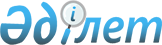 О внесении изменений в решение Кордайского районного маслихата от 26 декабря 2022 года №33-3 "О районном бюджете на 2023-2025 годы"Решение Кордайского районного маслихата Жамбылской области от 2 ноября 2023 года № 11-6
      Кордайский районный маслихат РЕШИЛ:
      1. Внести в решение Кордайского районного маслихата "О районном бюджете на 2023-2025 годы" от 26 декабря 2022 года №33-3 (зарегистрировано в Реестре государственной регистрации нормативных правовых актов за №175995) следующие изменения: 
      пункт 1 изложить в новой редакции:
      "1. Утвердить районный бюджет на 2023-2025 годы согласно приложениям 1, 2, 3 к настоящему решению соответственно, в том числе на 2023 год, в следующих объемах:
      1) доходы – 14 857 886 тысяч тенге, в том числе:
      налоговые поступления – 4 540 230 тысяч тенге;
      неналоговые поступления – 111 760 тысяч тенге;
      поступления от продажи основного капитала – 202 916 тысяч тенге;
      поступления трансфертов – 10 002 980 тысяч тенге;
      2) затраты – 14 891 853 тысяч тенге;
      3) чистое бюджетное кредитование – 15 963 тысяч тенге, в том числе бюджетные кредиты - 82 800 тысяч тенге;
      погашение бюджетных кредитов- 66 837 тысяч тенге;
      4) сальдо по операциям с финансовыми активами –15 621 тысяч тенге, в том числе:
      приобретение финансовых активов – 15 621 тысяч тенге;
      поступление от продажи финансовых активов государства – 0 тысяч тенге;
      5) дефицит (профицит) бюджета – -65 551 тысяч тенге;
      6) финансирование дефицита (использование профицита) бюджета – 65 551 тысяч тенге, в том числе:
      поступление займов – 82 800 тысяч тенге;
      погашение займов – 59 369 тысяч тенге;
      7) используемые остатки бюджетных средств – 42 120 тысяч тенге".
      Приложение 1 к указанному решению изложить в новой редакции согласно приложению к настоящему решению.
      2. Настоящее решение вступает в силу с 1 января 2023 года. Районный бюджет на 2023 год
					© 2012. РГП на ПХВ «Институт законодательства и правовой информации Республики Казахстан» Министерства юстиции Республики Казахстан
				
      Председатель Кордайского 

      районного маслихата 

Н. Садыков
Приложение 1 к решению Кордайского районного маслихата от 2 ноября 2023 года №11-6Приложение 1 к решению Кордайского районного маслихата от 26 декабря 2022 года №33-3
Категория 
Категория 
Категория 
Категория 
Категория 
Сумма (тысяч тенге)
Класс
Класс
Класс
Класс
Сумма (тысяч тенге)
Подкласс 
Подкласс 
Сумма (тысяч тенге)
Наименование 
1
2
2
3
4
5
1. Доходы
14857886
1
Налоговые поступления
4540230
01
01
Подоходный налог 
2087892
1
Корпоративный подоходный налог
1093964
2
Индивидуальный подоходный налог
993928
03
03
Социальный налог
774106
1
Социальный налог 
774106
04
04
Налоги на собственность
1295630
1
Налоги на имущество
1286604
3
Земельный налог
2033
4
Налог на транспортные средства
6993
05
05
Внутренние налоги на товары, работы и услуги
89217
2
Акцизы
53135
3
Поступления за использование природных и других ресурсов
17704
4
Сборы за ведение предпринимательской и профессиональной деятельности
18378
07
07
Прочие налоги
2774
1
Прочие налоги
2774
08
08
Обязательные платежи, взимаемые за совершение юридически значимых действий и (или) выдачу документов уполномоченными на то государственными органами или должностными лицами 
290611
1
Государственная пошлина
290611
2
Неналоговые поступления
111760
01
01
Доходы от государственной собственности
3342
1
Поступления части чистого дохода коммунальных предприятий
91
5
Доходы от аренды имущества, находящегося в государственной собственности
3124
7
Вознаграждения по кредитам, выданным из государственного бюджета
68
9
Плата за сервитут по земельным участкам, находящихся в коммунальной собственности
59
03
03
Поступления денег от проведения государственных закупок, организуемых государственными учреждениями, финансируемыми из государственного бюджета
609
1
Поступления денег от проведения государственных закупок, организуемых государственными учреждениями
609
04
04
Штрафы, пени, санкции, взыскания, налагаемые государственными учреждениями, финансируемыми из государственного бюджета, а также содержащимися и финансируемыми из бюджета (сметы расходов) Национального Банка Республики Казахстан
3191
1
Штрафы, пени, санкции, взыскания, налагаемые государственными учреждениями, финансируемыми из государственного бюджета, а также содержащимися и финансируемыми из бюджета (сметы расходов) Национального Банка Республики Казахстан, за исключением поступлений от организаций нефтяного сектора
3191
06
06
Прочие неналоговые поступления
104618
1
Прочие неналоговые поступления
104618
3
Поступления от продажи основного капитала
202916
03
03
Продажа земли и нематериальных активов
202916
1
Продажа земли
200503
2
Продажа нематериальных активов
2413
4
Поступления трансфертов
10002980
01
01
Трансферты из нижестоящих органов государственного управления
3996
3
Трансферты из бюджетов городов районного значения, сел, поселков, сельских округов
3996
02
02
Трансферты из вышестоящих органов государственного управления 
9998984
2
Трансферты из областного бюджета 
9998984
Функциональная группа 
Функциональная группа 
Функциональная группа 
Функциональная группа 
Функциональная группа 
Сумма, тысяч тенге
Администратор бюджетных программ
Администратор бюджетных программ
Администратор бюджетных программ
Администратор бюджетных программ
Администратор бюджетных программ
Сумма, тысяч тенге
Программа
Программа
Программа
Программа
Программа
Сумма, тысяч тенге
Наименование
Наименование
Наименование
Наименование
Наименование
Сумма, тысяч тенге
1
1
1
1
2
3
 2. Затраты
14891853
01
Государственные услуги общего характера
2871029
112
Аппарат маслихата района (города областного значения)
49464
001
001
Услуги по обеспечению деятельности маслихата района (города областного значения)
48362
003
003
Капитальные расходы государственного органа
1102
122
Аппарат акима района (города областного значения)
380275
001
001
Услуги по обеспечению деятельности акима района (города областного значения)
334330
003
003
Капитальные расходы государственного органа
45945
452
Отдел финансов района (города областного значения)
556292
001
001
Услуги по реализации государственной политики в области исполнения бюджета и управления коммунальной собственностью района (города областного значения)
69236
003
003
Проведение оценки имущества в целях налогообложения
3382
010
010
Приватизация, управление коммунальным имуществом, постприватизационная деятельность и регулирование споров, связанных с этим
35505
018
018
Капитальные расходы государственного органа
8169
028
028
Приобретение имущества в коммунальную собственность
440000
453
Отдел экономики и бюджетного планирования района (города областного значения)
57187
001
001
Услуги по реализации государственной политики в области формирования и развития экономической политики, системы государственного планирования 
55209
004
004
Капитальные расходы государственного органа
1978
458
Отдел жилищно-коммунального хозяйства, пассажирского транспорта и автомобильных дорог района (города областного значения)
1791066
001
001
Услуги по реализации государственной политики на местном уровне в области жилищно-коммунального хозяйства, пассажирского транспорта и автомобильных дорог 
46458
013
013
Капитальные расходы государственного органа
9960
067
067
Капитальные расходы подведомственных государственных учреждений и организаций
324986
113
113
Целевые текущие трансферты нижестоящим бюджетам
1409662
494
Отдел предпринимательства и промышленности района (города областного значения)
36745
001
001
Услуги по реализации государственной политики на местном уровне в области развития предпринимательства и промышленности 
28036
003
003
Капитальные расходы государственного органа
8709
02
Оборона
28013
122
Аппарат акима района (города областного значения)
6103
005
005
Мероприятия в рамках исполнения всеобщей воинской обязанности
6103
122
Аппарат акима района (города областного значения)
21910
007
007
Мероприятия по профилактике и тушению степных пожаров районного (городского) масштаба, а также пожаров в населенных пунктах, в которых не созданы органы государственной противопожарной службы
21910
03
Общественный порядок, безопасность, правовая, судебная, уголовно-исполнительная деятельность
104351
458
Отдел жилищно-коммунального хозяйства, пассажирского транспорта и автомобильных дорог района (города областного значения)
104351
021
021
Обеспечение безопасности дорожного движения в населенных пунктах
104351
06
Социальная помощь и социальное обеспечение
1655435
451
Отдел занятости и социальных программ района (города областного значения)
322254
005
005
Государственная адресная социальная помощь
322254
451
Отдел занятости и социальных программ района (города областного значения)
1046465
002
002
Программа занятости
567859
004
004
Оказание социальной помощи на приобретение топлива специалистам здравоохранения, образования, социального обеспечения, культуры, спорта и ветеринарии в сельской местности в соответствии с законодательством Республики Казахстан
88303
006
006
Оказание жилищной помощи
798
007
007
Социальная помощь отдельным категориям нуждающихся граждан по решениям местных представительных органов
88716
010
010
Материальное обеспечение детей с инвалидностью, воспитывающихся и обучающихся на дому
10047
014
014
Оказание социальной помощи нуждающимся гражданам на дому
163015
017
017
Обеспечение нуждающихся лиц с инвалидностью протезно-ортопедическими, сурдотехническими и тифлотехническими средствами, специальными средствами передвижения, обязательными гигиеническими средствами, а также предоставление услуг санаторно-курортного лечения, специалиста жестового языка, индивидуальных помощников в соответствии с индивидуальной программой реабилитации лица с инвалидностью
45266
023
023
Обеспечение деятельности центров занятости населения
82461
451
Отдел занятости и социальных программ района (города областного значения)
286716
001
001
Услуги по реализации государственной политики на местном уровне в области обеспечения занятости и реализации социальных программ для населения
61899
011
011
Оплата услуг по зачислению, выплате и доставке пособий и других социальных выплат
1252
021
021
Капитальные расходы государственного органа
1525
067
067
Капитальные расходы подведомственных государственных учреждений и организаций
321
050
050
Обеспечение прав и улучшение качества жизни лиц с инвалидностью в Республике Казахстан
209038
054
054
Размещение государственного социального заказа в неправительственных организациях
1000
113
113
Целевые текущие трансферты нижестоящим бюджетам
11681
07
Жилищно-коммунальное хозяйство
3853348
466
Отдел архитектуры, градостроительства и строительства района (города областного значения)
1375018
003
003
Проектирование и (или) строительство, реконструкция жилья коммунального жилищного фонда
1
004
004
Проектирование, развитие и (или) обустройство инженерно-коммуникационной инфраструктуры
608805
098
098
Приобретение жилья коммунального жилищного фонда
766212
458
Отдел жилищно-коммунального хозяйства, пассажирского транспорта и автомобильных дорог района (города областного значения)
2323155
027
027
Организация эксплуатации сетей газификации, находящихся в коммунальной собственности районов (городов областного значения)
48235
058
058
Развитие системы водоснабжения и водоотведения в сельских населенных пунктах
2274920
466
Отдел архитектуры, градостроительства и строительства района (города областного значения)
153281
058
058
Развитие системы водоснабжения и водоотведения в сельских населенных пунктах
153281
458
Отдел жилищно-коммунального хозяйства, пассажирского транспорта и автомобильных дорог района (города областного значения)
1894
016
016
Обеспечение санитарии населенных пунктов
614
018
018
Благоустройство и озеленение населенных пунктов
1280
08
Культура, спорт, туризм и информационное пространство
1393468
455
Отдел культуры и развития языков района (города областного значения)
611503
003
003
Поддержка культурно-досуговой работы
611503
466
Отдел архитектуры, градостроительства и строительства района (города областного значения)
14214
011
011
Развитие объектов культуры
14214
465
Отдел физической культуры и спорта района (города областного значения)
274812
001
001
Услуги по реализации государственной политики на местном уровне в сфере физической культуры и спорта
21639
005
005
Развитие массового спорта и национальных видов спорта
236318
007
007
Подготовка и участие членов сборных команд района (города областного значения) по различным видам спорта на областных спортивных
10800
032
032
Капитальные расходы подведомственных государственных учреждений и организаций
6055
466
Отдел архитектуры, градостроительства и строительства района (города областного значения)
14000
008
008
Развитие объектов спорта
14000
455
Отдел культуры и развития языков района (города областного значения)
178182
006
006
Функционирование районных (городских) библиотек
138856
007
007
Развитие государственного языка и других языков народа Казахстана
39326
456
Отдел внутренней политики района (города областного значения)
51477
002
002
Услуги по проведению государственной информационной политики
51477
455
Отдел культуры и развития языков района (города областного значения)
113829
001
001
Услуги по реализации государственной политики на местном уровне в области развития языков и культуры
22445
010
010
Капитальные расходы государственного органа
1976
032
032
Капитальные расходы подведомственных государственных учреждений и организаций
89408
456
Отдел внутренней политики района (города областного значения)
135451
001
001
Услуги по реализации государственной политики на местном уровне в области информации, укрепления государственности и формирования социального оптимизма граждан
35004
003
003
Реализация мероприятий в сфере молодежной политики
100407
09
Топливно-энергетический комплекс и недропользование
1326548
458
Отдел жилищно-коммунального хозяйства, пассажирского транспорта и автомобильных дорог района (города областного значения)
1326548
036
036
Развитие газотранспортной системы
1326548
10
Сельское, водное, лесное, рыбное хозяйство, особо охраняемые природные территории, охрана окружающей среды и животного мира, земельные отношения
457979
462
Отдел сельского хозяйства района (города областного значения)
63318
001
001
Услуги по реализации государственной политики на местном уровне в сфере сельского хозяйства 
60165
006
006
Капитальные расходы государственного органа
3153
466
Отдел архитектуры, градостроительства и строительства района (города областного значения)
295877
010
010
Развитие объектов сельского хозяйства
295877
453
Отдел экономики и бюджетного планирования района (города областного значения)
50655
099
099
Реализация мер по оказанию социальной поддержки специалистов
50655
463
Отдел земельных отношений района (города областного значения)
48129
001
001
Услуги по реализации государственной политики в области регулирования земельных отношений на территории района (города областного значения)
35800
003
003
Земельно-хозяйственное устройство населенных пунктов
2730
007
007
Капитальные расходы государственного органа
9599
11
Промышленность, архитектурная, градостроительная и строительная деятельность
384873
466
Отдел архитектуры, градостроительства и строительства района (города областного значения)
384873
001
001
Услуги по реализации государственной политики в области строительства, улучшения архитектурного облика городов, районов и населенных пунктов области и обеспечению рационального и эффективного градостроительного освоения территории района (города областного значения)
246618
013
013
Разработка схем градостроительного развития территории района, генеральных планов городов районного (областного) значения, поселков и иных сельских населенных пунктов
112195
015
015
Капитальные расходы государственного органа
26060
12
Транспорт и коммуникации
638666
458
Отдел жилищно-коммунального хозяйства, пассажирского транспорта и автомобильных дорог района (города областного значения)
638666
022
022
Развитие транспортной инфраструктуры
51958
023
023
Обеспечение функционирования автомобильных дорог
289000
045
045
Капитальный и средний ремонт автомобильных дорог районного значения и улиц населенных пунктов
297708
13
Прочие
460646
452
Отдел финансов района (города областного значения)
54915
012
012
Резерв местного исполнительного органа района (города областного значения) 
54915
466
Отдел архитектуры, градостроительства и строительства района (города областного значения)
405731
079
079
Развитие социальной и инженерной инфраструктуры в сельских населенных пунктах в рамках проекта "Ауыл-Ел бесігі"
405731
14
Обслуживание долга
68
452
Отдел финансов района (города областного значения)
68
013
013
Обслуживание долга местных исполнительных органов по выплате вознаграждений и иных платежей по займам из областного бюджета
68
15
Трансферты
1717429
452
Отдел финансов района (города областного значения)
1717429
006
006
Возврат неиспользованных (недоиспользованных) целевых трансфертов
91
024
024
Целевые текущие трансферты из нижестоящего бюджета на компенсацию потерь вышестоящего бюджета в связи с изменением законодательства
823257
038
038
Субвенция
681613
054
054
Возврат сумм неиспользованных (недоиспользованных) целевых трансфертов, выделенных из республиканского бюджета за счет целевого трансферта из Национального фонда Республики Казахстан
212468
3. Чистое бюджетное кредитование
15963
Бюджетные кредиты
82800
10
Сельское, водное, лесное, рыбное хозяйство, особо охраняемые природные территории, охрана окружающей среды и животного мира, земельные 
82800
453
Отдел экономики и бюджетного планирования района (города областного значения)
82800
006
006
Бюджетные кредиты для реализации мер социальной поддержки специалистов
82800
Категория
Класс
Категория
Класс
Категория
Класс
Наименование 
Сумма, тысяч тенге
Подкласс
Подкласс
Подкласс
Подкласс
Сумма, тысяч тенге
1
1
1
2
3
5
Погашение бюджетных кредитов
66837
01
Погашение бюджетных кредитов 
66837
1
Погашение бюджетных кредитов, выданных из государственного бюджета
66837
Функциональная группа
Администратор бюджетных программ
Программа
Наименование
Функциональная группа
Администратор бюджетных программ
Программа
Наименование
Функциональная группа
Администратор бюджетных программ
Программа
Наименование
Функциональная группа
Администратор бюджетных программ
Программа
Наименование
Сумма, тысяч тенге
1
1
1
2
3
4. Сальдо по операциям с финансовыми активами
15621
Приобретение финансовых активов
15621
13
Прочие
15621
458
Отдел жилищно-коммунального хозяйства, пассажирского транспорта и автомобильных дорог района (города областного значения)
15621
065
Формирование или увеличение уставного капитала юридических лиц
15621
Функциональная группа
Функциональная группа
Функциональная группа
Функциональная группа
Сумма, тысяч тенге
Администратор бюджетных программ
Администратор бюджетных программ
Администратор бюджетных программ
Администратор бюджетных программ
Сумма, тысяч тенге
Программа
Программа
Программа
Программа
Сумма, тысяч тенге
Наименование
Наименование
Наименование
Наименование
Сумма, тысяч тенге
1
1
2
2
3
5. Дефицит (Профицит) бюджета
-65551
6. Финансирование дефицита (Использование профицита) бюджета
65551
Категория
Категория
Категория
Наименование 
Сумма, тысяч тенге
Класс
Класс
Класс
Сумма, тысяч тенге
Подкласс
Подкласс
Подкласс
Подкласс
Сумма, тысяч тенге
1
1
1
2
3
7
Поступления займов
82800
01
Внутренние государственные займы
82800
2
Договоры займа
82800
Функциональная группа
Администратор бюджетных программ
Программа
Наименование
Функциональная группа
Администратор бюджетных программ
Программа
Наименование
Функциональная группа
Администратор бюджетных программ
Программа
Наименование
Функциональная группа
Администратор бюджетных программ
Программа
Наименование
Сумма, тысяч тенге
1
1
1
2
3
16
Погашение займов
59369
452
Отдел финансов района (города областного значения)
59369
008
Погашение долга местного исполнительного органа перед вышестоящим бюджетом
59369
08
Используемые остатки бюджетных средств
42120